familjen BélierLouane Emera : Paula Bélier, fille de Gigi et RodolpheKarin Viard : Gigi Bélier, la mèreFrançois Damiens : Rodolphe Bélier, le pèreÉric Elmosnino : Fabien Thomasson, le professeur de musiqueRoxane Duran : Mathilde, la meilleure amie de PaulaLuca Gelberg : Quentin Bélier, le frère de PaulaIlian Bergala : Gabriel, le « Parisien »Stéphan Wojtowicz : Lapidus, le maireBruno Gomila : RossigneuxMar Sodupe : Mlle Dos Santos, la prof d'espagnolJérôme Kircher : le docteur PugeotCéline Jorrion : la journaliste de France 3Clémence Lassalas : KarèneManuel Weber : le vétérinaireSébastien Agius : la voix chantée de GabrielPascal Duthuin : l'adjoint au maireVéronique Poulain : une personne qui achète un fromage de la famille Bélier.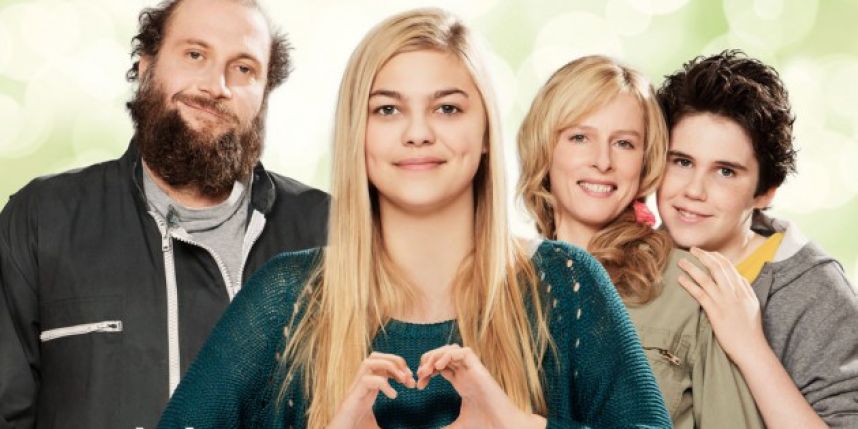 hon heter Rodolphehan är 42 år gammalhans fru heter Gigide har en bondgård i Mayennehan har två barnhan hör ingentinghan är dövhan gillar inte stadens borgmästarehan vill bli ny borgmästare i staden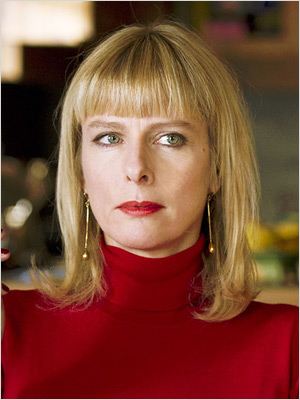 Gigi är Rodolphes fruhon är gift med Rodolphehon är också dövhon är 40 århon arbetar på bondgården med sin manhon vill inte att hennes dotter skall sjungadet är Karin Viard som spelar GigiKarin Viard är född den 24:e januari 1966 i Rouen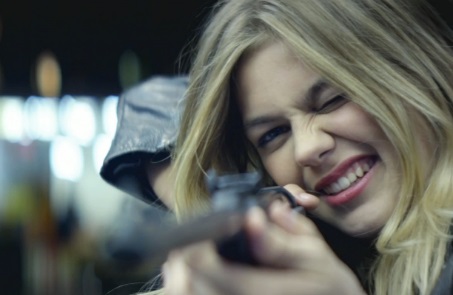 Paula är Gigis och Rodolphes dotterhon är 16 århon är inte dövhon hjälper sina föräldrar och sin brorhennes bästa kompis heter Mathildehennes musiklärare vill att hon sjunger i en tävlinghon blir kär i en pojke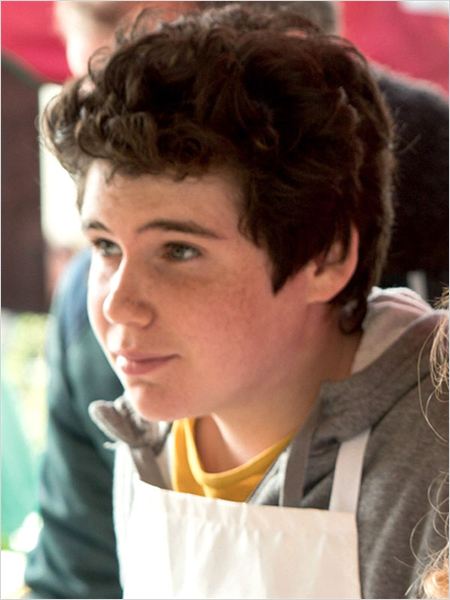 Quentin är Paulas brorhan hör ingentinghan är dövhan är 14 århan tycker mycket om sin systerhan har kort hår och bruna ögonhan har lite lockigt hårhan är väldigt snäll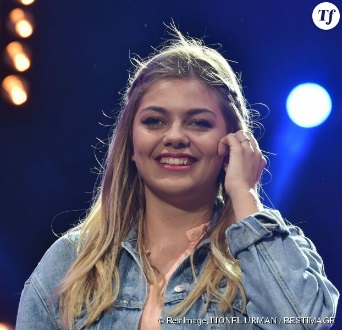 Louane Émera spelar rollen som Paulahennes riktiga namn är Anne Peicherthon är född i Hénin-Beaumonthon föddes 1996hennes födelsedag är den 26/11hon är blond och har långt hårdet är en ung fransk tjejhon är sångerska och skådespelerskahon har 4 systrar och 1 brorhennes föräldrar är döda sedan 2014hon går i 3:an på gymnasiet i Lille, i norra FrankrikeRodolphe Bélier et son épouse Gigi, tous deux sourds, sont fermiers près de Lassay-les-Châteaux en Mayenne. Leur fils cadet est également sourd, mais leur fille aînée Paula est entendante. L'adolescente de seize ans est une interprète indispensable pour toute sa famille, qu'elle aide dans le travail et dans la vie de tous les jours, quand il s'agit de répondre au téléphone, de traiter avec le banquier ou de traduire une consultation chez le médecin. Un jour, le professeur de musique de Paula découvre sa belle voix et la pousse à participer à un concours de la Maîtrise de Radio France : les parents de Paula, à qui la musique est étrangère, sont déconcertés et inquiets de cette initiative. Paula est confrontée en même temps à l'incompréhension de ses parents, à ses doutes sur sa vocation musicale, sur ses devoirs vis-à-vis de sa famille, et à l'incertitude d'une liaison avec un garçon de son âge. Dans le même temps, Rodolphe Bélier, mécontent de la politique du maire du village, se met en tête de se présenter aux élections malgré son handicap.Rodolphe Bélier et son épouse Gigi, tous deux sourds, sont fermiers près de Lassay-les-Châteaux en Mayenne. Leur fils cadet est également sourd, mais leur fille aînée Paula est entendante. L'adolescente de seize ans est une interprète indispensable pour toute sa famille, qu'elle aide dans le travail et dans la vie de tous les jours, quand il s'agit de répondre au téléphone, de traiter avec le banquier ou de traduire une consultation chez le médecin. Un jour, le professeur de musique de Paula découvre sa belle voix et la pousse à participer à un concours de la Maîtrise de Radio France : les parents de Paula, à qui la musique est étrangère, sont déconcertés et inquiets de cette initiative. Paula est confrontée en même temps à l'incompréhension de ses parents, à ses doutes sur sa vocation musicale, sur ses devoirs vis-à-vis de sa famille, et à l'incertitude d'une liaison avec un garçon de son âge. Dans le même temps, Rodolphe Bélier, mécontent de la politique du maire du village, se met en tête de se présenter aux élections malgré son handicap.La Famille Bélier - Bande annonce HDSYNOPSISLes Bélier, agriculteurs en Normandie, sont sourds, à l'exception de Paula, la fille lycéenne, qui a pris l'habitude de régler au téléphone de nombreux soucis familiaux. Emue par l'arrivée au lycée d'un beau parisien bouclé, Gabriel, Paula persuade sa meilleure amie Mathilde, aussi délurée qu'elle est réservée, de s'inscrire à sa suite dans la chorale du professeur de musique, monsieur Thomasson. Fan absolu de Michel Sardou, artiste en berne, Thomasson détecte le talent de Paula et la presse de présenter le concours de la maîtrise de Radio-France. Mathilde hésite. Peut-elle abandonner sa famille pour suivre sa voie ?...LA CRITIQUE LORS DE LA SORTIE EN SALLE DU 17/12/2014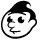 La jeune Paula Bélier a un dilemme. Doit-elle suivre sa voie ? Celle qui, tracée depuis toujours, la rend indispensable à ses parents agriculteurs : auxiliaire de ferme, mais aussi traductrice et porte-parole ; elle est la seule de la famille à ne pas être sourde-muette. Doit-elle, au contraire, écouter sa voix ? Au lycée, presque par hasard, elle vient de découvrir son don pour le chant, grâce à son prof, monsieur Thomasson (Eric Elmosnino, irrésistible), fan monomaniaque de Michel Sardou : « Il est à la variété ce que Mozart est à la musique classique : impérissable », assène-t-il à ses élèves, entre une Java de Broadway et une Maladie d'amour. Cette drôle de lubie donne à elle seule le ton du film. Tendrement loufoque, indifférent au bon goût, mais jamais vulgaire ni méprisant.On n'est pas dans un mélo, ni dans une comédie lourde et bien-pensante sur le handicap. La Famille Bélier est un chaleureux portrait de groupe en langue des signes, porté par un couple François Damiens-Karin Viard en grande forme. Eric Lartigau (Prête-moi ta main) joue à inverser la norme : dans ce clan, c'est la surdité qui est le « lieu commun », bulle de sécurité, identité forte et aimante. L'héroïne (la débutante Louane Emera, pleine d'énergie et de fraîcheur) s'y est épanouie. Maintenant, elle doit apprendre à s'en détacher pour pouvoir grandir, comme tous les adolescents. Entre deux mondes, presque deux cultures, son bilinguisme apporte émotion et humour. Cette comédie doucement euphorisante donne raison à ce bon vieux Michel : « La vie c'est plus marrant, c'est moins désespérant, en chantant. » — Cécile Mury